Guía de trabajo autónomo (plantilla)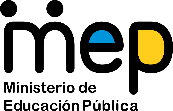 El trabajo autónomo es la capacidad de realizar tareas por nosotros mismos, sin necesidad de que nuestros/as docentes estén presentes. 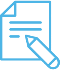 Me preparo para hacer la guía Pautas que debo verificar antes de iniciar mi trabajo.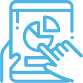 Voy a recordar lo aprendido y/o aprender. 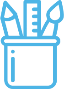  Pongo en práctica lo aprendido : Centro Educativo: Educador/a: Nivel: Décimo añoAsignatura: QuímicaAprendizaje esperado:Compartir con sus compañeros (as) de aula y grupo familiar la clasificación y la importancia de los oligoelementos y metales pesados que benefician y afectan al ser humano y su entorno.Materiales o recursos que voy a necesitar Libros de consulta, material impresoInternet si está disponible, Cuaderno, lápiz, bolígrafo, lápices de color, marcadores, cartulina o cartones delgados que puedan ser reutilizados como cajas de empaque.Condiciones que debe tener el lugar donde voy a trabajar Un espacio cómodo, libre de ruido de preferencia, una mesa de trabajo, luz natural idealmenteTiempo en que se espera que realice la guía Tres horas que pueden distribuirse en tres momentos durante la semanaIndicaciones Reviso el material proporcionado en el siguiente enlacehttps://www.salud.mapfre.es/nutricion/reportajes-nutricion/oligoelementos-pequenas-cantidades-grandes-funciones/Lea la información brindada en el enlace anteriorRealice un cuadro donde se indique el Oligoelemento, su importancia y dónde se puede encontrarClasifique cuáles Oligoelementos son metálicos, no metálicos o metaloides, ubíquelos con ayuda de la tabla que completó en las guías anteriores.
Observo el video sugeridoRealizo el listado solicitado sobre los oligoelementosEscribo la lista de los oligoelementos que consumo en mi dieta diariaActividad Preguntas para reflexionar y responder https://www.ejemplos.co/25-ejemplos-de-oligoelementos-y-su-funcion/Para complementar la información anterior, realice una lista de acuerdo a los alimentos que usted consume, cuáles oligoelementos consume usted diariamente en su dietaIndicaciones Indicaciones o preguntas para auto regularse y evaluarse¿Qué sabía antes sobre los Oligoelementos que se representan con elementos químicos de acuerdo a la ¿Qué puedo mejorar de mi trabajo?¿Discuto en familia, sobre la importancia de los Oligoelementos en la alimentación para una dieta balanceada y saludable¿Cómo le puedo explicar a otra persona lo que aprendí?Con el trabajo autónomo voy a aprender a aprender Con el trabajo autónomo voy a aprender a aprender Reviso las acciones realizadas durante la construcción del trabajo.Marco una X encima de cada símbolo al responder las siguientes preguntas Reviso las acciones realizadas durante la construcción del trabajo.Marco una X encima de cada símbolo al responder las siguientes preguntas ¿Leí las indicaciones con detenimiento?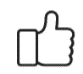 ¿Realice la lista de los oligoelementos y su importancia?¿Busqué en el diccionario o consulté con un familiar el significado de las palabras que no conocía?¿Me devolví a leer las indicaciones cuando no comprendí qué hacer?Con el trabajo autónomo voy a aprender a aprenderCon el trabajo autónomo voy a aprender a aprenderValoro lo realizado al terminar por completo el trabajo.Marca una X encima de cada símbolo al responder las siguientes preguntasValoro lo realizado al terminar por completo el trabajo.Marca una X encima de cada símbolo al responder las siguientes preguntas¿Leí mi trabajo para saber si es comprensible lo escrito o realizado?¿Revisé mi trabajo para asegurarme si todo lo solicitado fue realizado?¿Me siento satisfecho con el trabajo que realicé?Explico ¿Cuál fue la parte favorita del trabajo?¿Qué puedo mejorar, la próxima vez que realice la guía de trabajo autónomo?Explico ¿Cuál fue la parte favorita del trabajo?¿Qué puedo mejorar, la próxima vez que realice la guía de trabajo autónomo?Autoevalúo mi nivel desempeñoAl terminar por completo el trabajo, autoevalúo el nivel de desempeño alcanzadoAutoevalúo mi nivel desempeñoAl terminar por completo el trabajo, autoevalúo el nivel de desempeño alcanzadoAutoevalúo mi nivel desempeñoAl terminar por completo el trabajo, autoevalúo el nivel de desempeño alcanzadoAutoevalúo mi nivel desempeñoAl terminar por completo el trabajo, autoevalúo el nivel de desempeño alcanzadoMarco una (X)encima del nivel que mejor represente mi desempeño en cada indicadorMarco una (X)encima del nivel que mejor represente mi desempeño en cada indicadorMarco una (X)encima del nivel que mejor represente mi desempeño en cada indicadorMarco una (X)encima del nivel que mejor represente mi desempeño en cada indicadorIndicadores de aprendizaje esperadoNiveles de desempeñoNiveles de desempeñoNiveles de desempeñoIndicadores de aprendizaje esperadoInicialIntermedioAvanzadoExamino con sus compañeros (as) de aula y grupo familiar la clasificación y la importancia de los oligoelementos y metales pesados que benefician y afectan al ser humano y su entorno.Relato con sus compañeros (as) de aula y grupo familiar la clasificación y la importancia de los oligoelementos y metales pesados que benefician y afectan al ser humano y su entorno.Emito criterios específicos con sus compañeros (as) de aula y grupo familiar la clasificación y la importancia de los oligoelementos y metales pesados que benefician y afectan al ser humano y su entorno.Detallo aspectos relevantes con sus compañeros (as) de aula y grupo familiar la clasificación y la importancia de los oligoelementos y metales pesados que benefician y afectan al ser humano y su entorno.